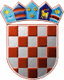 REPUBLIKA HRVATSKAOPĆINSKO IZBORNO POVJERENSTVOOPĆINE SVETI FILIP I JAKOVKLASA:URBROJ:Sveti Filip I Jakov,        Na osnovi članaka 101. i 102. stavka 1. Zakona o lokalnim izborima ("Narodne novine", broj 144/12 i 121/16, u daljnjem tekstu: Zakon) nakon provedenih lokalnih izbora 21. svibnja 2017., Općinsko izborno povjerenstvo Općine Sveti Filip I Jakov utvrdilo je i objavljujeREZULTATE IZBORA ZA OPĆINSKOG NAČELNIKA OPĆINE SVETI FILIP I JAKOVZamjenica kandidata: JOSIPA MRKIĆHRVATSKA DEMOKRATSKA ZAJEDNICA - HDZZamjenik kandidatkinje: TOMISLAV GALEŠIĆMODERNA DEMOKRATSKA SNAGA - MODESza općinskog načelnika Općine Sveti Filip I Jakov izabran jeZORAN PELICARIĆa za zamjenicu općinskog načelnika izabrana jeJOSIPA MRKIĆPREDSJEDNIKOPĆINSKOG IZBORNOG POVJERENSTVAOPĆINE SVETI FILIP I JAKOVDENIS KLARENDIĆ______________________________I.Od ukupno 4.111 birača upisanih u popis birača, glasovalo je 2.297 birača, odnosno 55,87%, od čega je prema glasačkim listićima glasovalo 2.295 birača, odnosno 55,83%. Važećih listića bilo je 2.136, odnosno 93,07%. Nevažećih je bilo 159 listića, odnosno 6,93%.Od ukupno 4.111 birača upisanih u popis birača, glasovalo je 2.297 birača, odnosno 55,87%, od čega je prema glasačkim listićima glasovalo 2.295 birača, odnosno 55,83%. Važećih listića bilo je 2.136, odnosno 93,07%. Nevažećih je bilo 159 listića, odnosno 6,93%.II.Kandidatkinje/kandidati dobili su sljedeći broj glasova:1.Kandidat: ZORAN PELICARIĆ1.356glasova59,03%2.Kandidatkinja: JOVITA PIROVIĆ780glasova33,96%III.Na osnovi članka 94. stavka 1. i 2. Zakona,